                                                                                                    NO. FAMILIA: _______________                                                                                                      ALUMNO(A): ________________   NOMBRE DEL ALUMNO(A): ________________________                 GRADO: ____________________   _______________________________________________                SECCIÓN: ___________________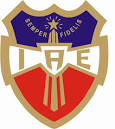 CONTRATO DE SERVICIOS EDUCATIVOSINSCRIPCIÓN 2023-2024INSTITUTO ANGLO ESPAÑOL DE MORELIA, A.C.Profra. Ma. Concepción Solís No. 133Col. Los Virreyes C.P. 58240Morelia, Mich.Tel. 3140360 y 3157911iaemorac@hotmail.comFACEBOOK: Instituto Anglo Español de Morelia OficialPágina Web: www.anglomorelia.com      (1)CONTRATO DE SERVICIOS EDUCATIVOS                               CONTRATO DE SERVICIOS EDUCATIVOS QUE CELEBRAN POR UNA PARTE, EL INSTITUTO ANGLO ESPAÑOL DE MORELIA,  A.C.       UBICADO EN   PROFRA.  MA. CONCEPCIÓN SOLÍS NO. 133,  COL. LOS  VIRREYES.   C.P. 58240,  MORELIA,   MICH.  QUIEN  EN       LO   SUCESIVO  SE   LE   DENOMINARÁ   “LA  INSTITUCIÓN  EDUCATIVA”      Y POR LA OTRA EL SR. (A): _______________________________________________________________________________      EN  SU  CARÁCTER  DE  PADRE,  MADRE  O  TUTOR  LEGAL,  CONFORME   AL  TENOR  DE  LAS  DECLARACIONES  Y  CLÁUSULAS      SIGUIENTES:DECLARACIONES     I. DECLARA LA INSTITUCIÓN EDUCATIVA:SER UNA INSTITUCIÓN EDUCATIVA QUE CUENTA CON REGISTRO ANTE LA SECRETARIA DE EDUCACIÓN PÚBLICA, CLAVES: JARDÍN DE NIÑOS  C.C.T: 16PJN00861   Z.E 087;  PRIMARIA  C.C.T: 16PPR0170X   Z.E. 161; SECUNDARIAC.C.T: 16PES0224D  Z.E. 05.TENER  COMO DOMICILIO EDUCATIVO, PROFRA. MA. CONCEPCIÓN SOLÍS NO. 133. COL.  LOS VIRREYES. C.P. 58240,  MORELIA, MICH. ENTRE LAS CALLES: CONDE DE TENDILLA Y CONDE DE REVILLAGIGEDO.     AL INSCRIBIR  VOLUNTARIAMENTE EN  EL INSTITUTO ANGLO ESPAÑOL DE MORELIA, A.C. ME COMPROMETO A CUMPLIR TODOS     LOS CRITERIOS DEL MODELO EDUCATIVO, DISPOSICIONES Y REGLAMENTOS DEL MISMO, ASÍ   COMO REALIZAR PUNTUALMENTE      LOS PAGOS DE INSCRIPCIÓN Y COLEGIATURA MENSUAL  CORRESPONDIENTE AL  CICLO ESCOLAR 2023- 2024,  DE LOS CUALES HE     SIDO PREVIA Y OPORTUNAMENTE INFORMADO; TENIENDO  UN RECARGO ACUMULABLE DE $ 2.00 DIARIOS A PARTIR DEL 16 DE     CADA MES.    TOMANDO  EN CUENTA QUE:    EN  EL  DIARIO  OFICIAL  DE  FECHA 10  DE  MARZO DE 1992,  EN EL ART. 7º. DICE:  “EL INCUMPLIMIENTO DE LA OBLIGACIÓN  DEL    PAGO DE  3 O  MÁS  COLEGIATURAS  POR  LOS  PADRES  DE  FAMILIA, TUTORES O USUARIOS,  LIBERA  A  LOS  PRESTADORES   DE         SERVICIOS  EDUCATIVOS  DE  LA  OBLIGACIÓN   DE  CONTINUAR   CON   LA  PRESTACIÓN”.    LA  INSTITUCIÓN  EDUCATIVA  SE  COMPROMENTE   A  DIRIGIR   LA  ENSEÑANZA  Y  FORMACIÓN   DEL   ALUMNO (A),  SEGÚN   SU        PROYECTO  EDUCATIVO,  PROGRAMAS  Y  REGLAMENTACIÓN;  EN  ESE  SENTIDO  EL  PADRE,  MADRE  O  TUTOR,  SE MANIFIESTA    CONOCEDOR Y ACEPTA LA NORMATIVIDAD EDUCATIVA MENCIONADA, QUE DEBERÁN   SEGUIR LOS ALUMNOS (AS) Y PADRES DE     FAMILIA, OBLIGÁNDOSE A RESPETARLA Y BUSCAR SU CUMPLIMIENTO.   ASÍ MISMO LA  INSTITUCIÓN  EDUCATIVA  SE  COMPROMETE  A  OTORGAR BECA EDUCACIONAL DEL 50% HASTA 3º.GRADO DE    SECUNDARIA  EN  CASO  DE  FALLECIMIENTO  DEL PADRE O LA MADRE, QUIEN SEA EL RESPONSABLE DEL PAGO DE LA    COLEGIATURA.   EL PADRE,  MADRE O TUTOR  SE MANIFIESTA  ENTERADO  DE  QUE CON LA FIRMA DEL PRESENTE CONTRATO  NO SE OBLIGA A LA      INSTITUCIÓN  EDUCATIVA  A  LA  PERMANENCIA DEL ALUMNO (A)  EN LA MISMA,  EN  EL  SIGUIENTE CICLO  ESCOLAR, SÓLO      CUANDO SEAN  VIOLADAS  LAS NORMAS  DE LA INSTITUCIÓN YA QUE,   ES CONSCIENTE   DE  QUE  EL  ALUMNO (A)  DEBERÁ      CUMPLIR CON   LOS   REQUISITOS   DE   PROMEDIO  DE   APROVECHAMIENTO   Y   CONDUCTA  QUE  MARQUE  LA  NORMATIVIDAD      DE  LA INSTITUCIÓN  EDUCATIVA.          (2)                      CONTRATO DE SERVICIOS EDUCATIVOS CONTINUACIÓN.                                          DATOS PERSONALES DEL ALUMNO(A)     Llenar con letras mayúsculas de molde muy claras, exactamente como aparece en su acta de nacimiento. Lo anterior es necesario       para emitir documentos oficiales.        En caso de emergencia ¿a quién deseamos avisar?DATOS DEL PADRE Y/O TUTOR LEGALDATOS DE LA MADRE Y/O TUTORA LEGAL                DATOS FISCALES EN CASO DE NECESITAR FACTURACIÓN DE COLEGIATURAS                                                                                                   La factura se realizará únicamente del mes en curso, no se facturará extemporáneo, se enviará vía email desde        la siguiente dirección: iaemorac@hotmail.com y a esta misma dirección de correo deberá solicitarla, misma         que le será entregada dos días después.        La forma de pago es en cualquier Sucursal BANORTE con su carnet, NO se reciben pagos en efectivo        TOTALES o PARCIALES, EVITE pagar SIN el CARNET pues su pago NO queda IDENTIFICADO, no aplica         para quienes pagan con TRANSFERENCIA ELECTRÓNICA sin embargo deberán pasar a sellar su carnet.         Las inscripciones NO SON DEDUCIBLES DE IMPUESTO NI LA COLEGIATURA PAGADA EN EFECTIVO.       ME OBLIGO A NOTIFICAR AL INSTITUTO ANGLO ESPAÑOL DE MORELIA, CUALQUIER CAMBIO EN LOS DATOS AQUÍ           PROPORCIONADOS,TANTO DEL ALUMNO, COMO DEL PADRE, MADRE O TUTOR LEGAL Y/O CAMBIO DE LA CUENTA       DE PAGO.       EL PADRE, MADRE O TUTOR LEGAL  QUEDA OBLIGADO A ACEPTAR LOS REQUISITOS Y OBLIGACIONES, ASÍ COMO A        VELAR Y PROVEER LO NECESARIO PARA QUE EL ALUMNO CUMPLA CON ELLOS.La Institución Educativa no presta, ni está obligada a prestar los servicios de transporte, ni gastos médicos mayores.El seguro escolar cubre únicamente hasta 15,000.00 pesos. En caso de accidente se deberá pagar un deducible de $ 500.00 en el hospital de atención.Aceptamos que la cuota de inscripción no se devuelve por ningún motivo,    (Deberá tener pagadas todas las 10 colegiaturas del ciclo escolar 2022-2023, así como su inscripción al presente ciclo)                                     Leído por las partes el presente documento y debidamente enterados de su alcance                                                                        Y contenido lo ratifican y firman en:         Morelia, Michoacán, a los ________ días del mes ________________________________ del año 20___.             _____________________________________        ___________________________________________                    Lic. Martha Elena González Padilla                        Nombre y Firma del Padre y Madre o Tutor Legal                                 Directora General